 2    Kayıt Ücreti ve Yıllık Aidat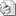 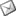 Sayı     : 2010 / 2İLGİ   : TESK’in 31.12.2009 tarih, 282 Sayı , 87 sayılı genelgesi31 Aralık 2009 tarih ve 27449 sayılı Resmi Gazete’de yayınlanan Asgari Ücret Tespit Komisyonu Kararı uyarınca asgari ücret, 16 yaşını doldurmuş işçiler için 01.01.2010 – 30.06.2010 tarihleri arasında günlük brüt 24.30 TL olarak belirlenmiştir.Buna göre asgari ücret 01.01.2010 – 30.06.2010 tarihleri arasında aylık brüt 729.00 TL olacaktır.Kayıt ücreti ve yıllık aidatların 01.01.2010 – 30.06.2010 dönemini kapsayacak uygulama esasları, ilgili Yönetmelik hükümlerine göre Konfederasyonumuzca belirlenmiş olup, ilgide kayıtlı genelge ile Birliğimize gönderilmiştir.Bilgilerinizi ve uygulamanın yasa, yönetmelik ve genelge hükümlerine uygun bir şekilde yürütülmesi konusunda gereğini önemle rica ederiz.                                                                                     Özcan KILKIŞ                                                                                               Hilmi KURTOĞLU Genel Sekreter                                                                                               Başkan VekiliEKİ     : 1 – Kayıt ücreti, yıllık aidat, belge ve hizmet karşılıkları tablosu ( 3 Sahife )              2 – Kayıt ücreti ve yıllık aidatların Odalarımıza göre yapılmış tablosu(1Sahife)http://www.tesk.org.tr/tr/mevzuat/09/09087.html